





 MICROPLASTICS IN DRINKING WATER
 
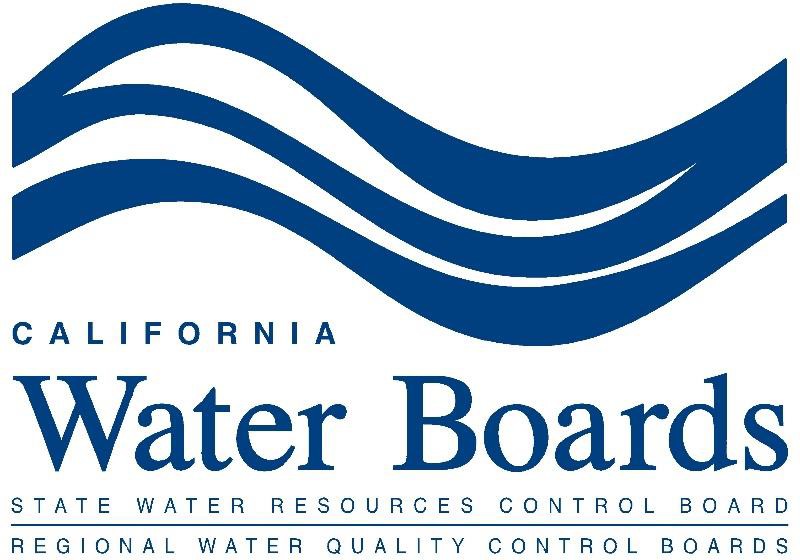 Prepared by:THE DIVISION OF DRINKING WATERSTATE WATER RESOURCES CONTROL BOARDSTATE OF CALIFORNIAINTRODUCTION
 Microplastics in Drinking Water (Policy is to implement Health and Safety Code section 116376 by setting forth the requirements for conducting monitoring and reporting of microplastics in drinking water. The Policy includes  iterative four-year plan for monitoring and reporting microplastics in a systematic and harmonized manner. To date, no government in the world has required monitoring for microplastics in drinking water, and the data obtained through the efforts detailed in this Policy will provide valuable insights for determining exposure to consumers through drinking water. 

The State Water Resources Control Board (State Water Board) recognizes the emerging nature of microplastics and the potentially challenging effects (economically, technically, etc.) ordering a designated water system to conduct monitoring may have on the water system and community served. The State Water Board intends to use its monitoring authority carefully to minimize the unnecessary use of resources while obtaining necessary occurrence and exposure information to allow for more reliable characterizations of risk. The monitoring approach outlined in this Policy is informed by the method utilized by the United States Environmental Protection Agency’s Unregulated Contaminant Monitoring Rule (UCMR) program.

rapidly developing science and technology for monitoring microplastics.
PURPOSE AND OBJECTIVE

This Policy is adopted for the State Water Board’s implementation of Senate Bill 1422 (SB 1422), which was approved by the Governor and filed with the Secretary of State on September 28, 2018. SB 1422 added Health and Safety Code section 116376 to require the State Water Board on or before July 1, 2020 to adopt a definition of microplastics in drinking water; and on or before July 1, 2021 to:
Adopt a standard methodology to be used in the testing of drinking water for microplastics; Adopt requirements for four (4) years of testing and reporting of microplastics in drinking water, including public disclosure of those results;Consider issuing a notification level or other guidance to aid consumer interpretation of results; andAccredit qualified California laboratories to analyze microplastics.
Health and Safety Code section 116376 allows the State Water Board to implement these requirements through adoption of a policy handbook that is not subject to  chapter 3.5commencing with section 11340.
This Policy does not address areas outside the scope of the legislative directive.
The term ‘microplastics’ in this Policy refers to the definition of ‘Microplastics in Drinking Water’ adopted by the State Water Board on June 16, 2020, which is as follows:‘Microplastics in Drinking Water’ are defined as  polymeric  to which chemical additives or other substances may have been added, which are  which have at least three dimensions that are greater than 1  and less than 5,000 micrometers. Polymers that are derived in nature that have not been chemically modified (other than by hydrolysis) are excluded.‘Solid’ means a substance or mixture which does not meet the definitions of liquid or gas.‘Liquid’ means a substance or mixture which:At 50 degrees Celsius (˚C) has a vapor pressure less than or equal to 300 kPa;Is not completely gaseous at  and at a standard pressure of 101.3 kPa andWhich has a melting point or initial melting point of 20 ˚C or less at a standard pressure of 101.3 kPa.‘Gas’ means a substance which:At 50 ˚C has a vapor pressure greater than 300 kPa (absolute); orIs completely gaseous at 20 ˚C at a standard pressure of 101.3 kPa.‘Polymeric material’ means either (i) a particle of any composition with a continuous polymer surface coating of any thickness, or (ii) a particle of any composition with a polymer content of greater than or equal to 1% by mass.‘Particle’ means a minute piece of matter with defined physical boundaries; a defined physical boundary is an interface.‘Polymer’ means a substance consisting of molecules characterized by the sequence of one or more types of monomer units. Such molecules must be distributed over a range of molecular weights wherein differences in the molecular weight are primarily attributable to differences in the number of monomer units. A polymer comprises the following:a simple weight majority of molecules containing at least three monomer units which are covalently bound to at least one other monomer unit or other reactant;less than a simple weight majority of molecules of the same molecular weight.‘Monomer unit’ means the reacted form of a monomer substance in a polymer.‘Monomer’ means a substance which is capable of forming covalent bonds with a sequence of additional like or unlike molecules under the conditions of the relevant polymer-forming reaction used for the particular process.Size-based nomenclature within the dimensions’ limits include:BACKGROUND
Health Effects
State Water Board staff in collaboration with the Southern California Coastal Water Research Project and subject matter experts conducted research regarding the human health impacts of microplasticsresearch  that microplastics smaller than 10  in length have an increased likelihood of causing adverse health effects in mammals and should be prioritized for monitoring when possible. qualitative health-based guidance language to consumers  interpretation of monitoring resultsMethodologyAnalytical MethodsState Water Board staff in collaboration with the  conducted an inter-laboratory comparison study (“Method Study”) to standardize methodologies for extracting and analyzing microplastics in drinking water. Infrared spectroscopy (Attachment C
The Method Study assessed precision, repeatability, cost, and other factors. Methods for sampling extraction via filtering/sieving, optical microscopy, infrared spectroscopy, and Raman spectroscopy were evaluated. Each laboratory received three spiked samples of simulated  water and a laboratory blank. Spiked samples contained known amounts of microplastics in four size fractions (1-20 , 20-212 , 212-500 , >500 ), four polymer types (polyethylene, polystyrene, polyvinyl chloride, and polyethylene terephthalate), and six colors (clear, white, green, blue, red and orange). Spiked samples also included false positives (natural hair, fibers and shells) that may be mistaken for microplastics. Overall, participants demonstrated excellent average recovery and chemical identification for particles greater than 20 micrometers and 50 micrometers in size using Raman spectroscopy and infrared spectroscopy, respectively, with opportunity for increased accuracy and precision through training and further method refinement. 

Additional methodharmonization efforts are ongoing at the time of writing this Policy, such as those being conducted by ASTM International, the European Commission’s Joint Research Centre, Wageningen University and Research, and the Bundesanstalt für Materialforschung undprüfung (German). Methods developed through these or other efforts may be approved for use for required monitoring through an official request to the State Water Board. To demonstrate method equivalency, the method in question must be validated through an inter-laboratory comparison exercise and have an application for an Alternate Test Procedure using the format and guidance promulgated by the United States Environmental Protection Agency
Surrogate MethodsThe Method Study determined that costs and analysis time for microplastics analysis using the standardized methodologies are higher than many unregulated and regulated contaminants. Method Study participants evaluated the potential for inexpensive, rapid surrogate monitoring methods to indicate the presence of microplastics, which may be  to determine if additional monitoring using Raman or infrared spectroscopy is appropriate.  examples of potentially viable methods include techniques that are commonly  in water systems  total organic carbon turbidity analysis, total suspended solids
Laboratory AccreditationAt the time of writing this Policy, no government has required monitoring for microplastics, and there are few commercial or utility laboratories capable of monitoring microplasticsthere  suppliers of proficiency testing samples representative of microplastics in drinking water to independently assess the performance (e.g., recovery, precision, accuracy, etc.) of laboratories. Despite a lack of proficiency testing samples, laboratory performance for microplastics larger than 20 micrometers in length can be reliably assessed using quality assurance criteria developed through the Method Study in combination with commercially available laboratory fortified blank sample materials.
Monitoring PlanThe State Water Board recognizes the rapidly evolving science regarding microplastics, including the limited laboratory capacity and proficiency testing samples, and the relatively high amount of resources required to sample and monitor for microplastics. The State Water Board anticipates capacity for monitoring and assessing laboratories using proficiency testing samples will be developed as a result of required monitoring. 

Research conducted by State Water Board staff suggests there is a high probability for the occurrence of microplastics as large as 5,000 micrometers in length in surface waters, and that several commonly used drinking water treatment technologies incidentally remove microplastics larger than 20 micrometers in length. Additionally, groundwaters typically have low detection frequencies and surface waters typically have high detection frequencies of microplastics. Microplastics concentrations vary spatially and temporally and depend on a number of known and unknown factors.
State Water Board will employ a two-phase iterative approach for monitoring microplastics to obtain sufficient information to estimate risk through exposure via drinking water. Each step will last two (2) years, with  interim period to allow for State Water Board staff to assess results from the first phase and plan the second phase of monitoring accordingly. For both phases, the State Water Board will issue orders to water systems and/or wholesaler providers to monitor microplastics in source waters and/or treated drinking water. In Phase I, monitoring will focus on characterizing occurrence  microplastics larger than 20 micrometers in length Phase II monitoring will be directed towards characterizing occurrence  microplastics both smaller than and larger than 20 micrometers in length
Process for Laboratory AccreditationThe Environmental Laboratory Accreditation Program (ELAP) will offer accreditation to qualified laboratories to monitor for microplastics in drinking water as follows:
Laboratories wishing to become accredited for monitoring microplastics in water must apply through the online process and list the appropriate field of accreditation corresponding to microplastics in non-potable water and drinking water ELAP will provide accreditation for the two approved microplastics analysis methods listed in this Policy  and MONITORING AND REPORTING REQUIREMENTSHealth and Safety Code section 116376  the State Water Board to set forth requirements for public water systems to conduct monitoring of microplastics in drinking water. Monitoring orders will be issued to specific water systems in two phases requiring monitoring for a period totaling four (4) years. Those systems that receive an order shall be required to sample consistent with the following requirements:
Water System SelectionPublic water systems  selected for monitoring based on concepts utilized by the United States Environmental Protection Agency’s UCMR program The UCMR program establishes monitoring requirements for priority unregulated contaminants in drinking water for all large systems serving greater than 10,000 people, all small public water systems serving between 3,300 and 10,000 people, and a representative sample of small public water systems serving fewer than 3,300 people. 

Due to significant uncertainties regarding risks of microplastics through drinking water and  costs to reliably monitor microplastics, an adapted version of the UCMR will be utilized to minimize impacts to water systems, while obtaining sufficient data to estimate general occurrence and potential human exposure through drinking water. Accordingly, in the first phase of monitoring, a  of water  will be required to monitor, with a focus on  sources which serve the greatest number of consumers and  water systems  greater than 100,000 people will receive the majority of monitoring orders in Phase I. The State Water Board will evaluate findings from Phase I to determine sampling locations for Phase II.
Sampling Testing Phasewater systems selected to monitor during Phase I will test for microplastics occurring in drinking water that are  in Monitoring for shorter  is strongly encouraged.monitoring will be limited to  only.The potential surrogate techniques listed as being ‘required’ in Attachment  will be required for monitoring.Testing is required for a period of two (2) years.water systems, in cooperation with other agencies or water suppliers, may develop and submit a plan to the State Water Board that identifies sampling site(s) for water that is shared by multiple treatment plants and is representative of water that is further treated and distributed to consumers. To make this demonstration, a system shall submit information to the State Water Board regarding the location and distribution of each sampling site, and water quality information for each sampling site. The State Water Board will use this information to determine whether the water used  multiple treatment plants. Upon approval of a submitted plan by the State Water Board, water systems shall monitor at the identified sampling site(s). Monitoring conducted through an approved plan may be used to satisfy monitoring requirements upon approval by the State Water BoardPhase II a six-month interim the State Water Board will required to test subject to Phase II methodology. systems subject to monitoring may include the same systems required during Phase I as well as additional systems.For water systems selected to monitor during Phase II, the system will test for microplastics occurring in  drinking water as small as 5  in length, or the smallest microplastics for which ELAP provides accreditation at the time of the monitoring order issuance.Testing is required for a period of two (2) years.
Unless specified otherwise in a monitoring order, systems shall utilize the standardized protocol for collecting water samples for microplastics  by Unless specified otherwise in a monitoring order, systems shall utilize one of the two (2) standardized protocols for analyzing samples  or infrared spectroscopy (Attachment C).Alternative analytical methods may be approved for use through an official request to the State Water Board. To demonstrate method equivalency, the method in question must be validated through an inter-laboratory comparison exercise and have an application for an Alternate Test Procedure using the format and guidance promulgated by the United States Environmental Protection Agency.water systems must analyze samples with laboratories accredited by ELAP using an approved standardized methodology defined in the monitoring order.Unless specified otherwise in a monitoring order, public water systems must submit water quality data for turbidity, total organic carbon, and total suspended solids collected  of the microplastics sample water systems are encouraged to collect samples in parallel using these surrogate monitoring methods if possible.Due to the known relatively low occurrence of microplastics in groundwaters monitoring orders will be directed primarily for surface waters  Unless stated otherwise in monitoring orders, samples .Analyses required pursuant to this Policy shall be performed by laboratories  by the State Water Board to perform such analyses pursuant to article 3, commencing with section 100825.Sample collection shall be performed by personnel trained to perform such sample collections and/or tests by:The State Water Board;A laboratory  pursuant to  (a);An operator certified by the State Board pursuant to section 106875(a) or (bsystems shall take all samples during normal operating conditions, which exclude those circumstances covered under the California Code of Regulations section 64533.5(b).
Reporting RequirementsMonitoring results  be reported to the State Water Board by the analyzing laboratory using the Electronic Deliverable Format in accordance with California Code of RegulationsAnalytical results  be reported no later than the 10th day of the month following completion of the analysis.Public water systems include positive detections of microplastics in their annual Consumer Confidence Report pursuant to Health and Safety Code section 116470, subdivision (a)(4). A microplastics detection is a positive finding of a quantifiable amount above the established .Public water systems subject to monitoring analyze  samples collected for microplastics monitoring using  surrogate monitoring techniques and submit surrogate monitoring data to the State Water Board alongside microplastics monitoring results.TimelineTo assist public water systems and laboratories in preparing for monitoring and reporting of microplastics, a general timeline is provided here. Note that dates are approximate and are subject to change under the  monitoring orders. 
, 2022: Environmental Laboratory Accreditation Program will offer accreditation to qualified laboratories for microplastics in non-potable water and drinking water., 2022: State Water Board will issue monitoring orders in accordance with Phase One of planned monitoring. 2025: Interim period in which State Water Board staff will assess results from Phase One and determine best approach for Phase Two.: State Water Board will issue monitoring orders in accordance with Phase Two of planned monitoring.: Completion of Phase Two of planned monitoring.
ATTACHMENT A – Non-exhaustive list of potential surrogate monitoring methods for microplastics ATTACHMENT A Non-exhaustive list of potential surrogate monitoring methods for microplasticsPotential Surrogate MethodRelative AvailabilityPre-separation step required?Can distinguish microplastics?​Required during Phase I?Turbidity​CommonYes​No​RequiredTotal organic carbon​CommonYes​No​RequiredTotal suspended solidsCommonYes​No​RequiredMicrobalance​CommonYes​No​OptionalThermogravimetric analyzer -Differential scanning calorimeterUncommonYes​No​OptionalNIOSH Method #5040 (elemental and organic carbon)​UncommonYes​No​OptionalImaging hemocytometer​UncommonYes ​LikelyOptionalMicroscopy with nile redUncommonYesYesOptionalSiMPore transmembrane pressure filtration​NovelUnclearNo​OptionalFlowcam and cytometry with or w/o staining​NovelYes ​LikelyOptionalLucendi device​NovelUnclearLikelyOptionalSpectral Flow Cytometer​NovelYes​LikelyOptional